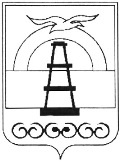 АДМИНИСТРАЦИЯ МУНИЦИПАЛЬНОГО ОБРАЗОВАНИЯГОРОДСКОЙ ОКРУГ «ОХИНСКИЙ»ПОСТАНОВЛЕНИЕг. Оха	В соответствии с Федеральным законом от 06.10.2003 № 131-ФЗ «Об общих принципах организации местного самоуправления в Российской Федерации», в целях реализации муниципальной программы  «Формирование современной городской среды на территории муниципального образования городской округ «Охинский»,  руководствуясь статьей 42 Устава муниципального  образования городской округ «Охинский» Сахалинской области,ПОСТАНОВЛЯЮ:1.Внести в постановление администрации муниципального образования городской округ «Охинский» от 22.03.2021 № 152 «Об утверждении Перечня объектов, подлежащих финансированию в рамках реализации муниципальной программы «Формирование современной городской среды на территории муниципального образования городской округ «Охинский», в 2021 году» следующие изменения: изложить Перечнь объектов, подлежащих финансированию в рамках реализации муниципальной программы «Формирование современной городской среды на территории муниципального образования городской округ «Охинский», в 2021 году в следующей редакции ( прилагается).2. Контроль за исполнением настоящего постановления возложить на заместителя главы муниципального образования городской округ «Охинский», заместителя главы администрации муниципального образования городской округ «Охинский» М.А. Земцову.  от№ И.о. главы муниципального образования городской округ «Охинский» 		                                              Я.А.Захарова